领导班子及分工 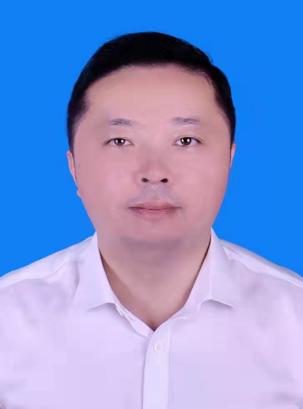 姓 名王利宁职 务局长分 工主持全面工作，主管招商引资工作联系电话办公地址：龙昆北路19号1号楼320房  办公电话：66569305 邮编：570145   电子邮箱：lhqswj317@126.com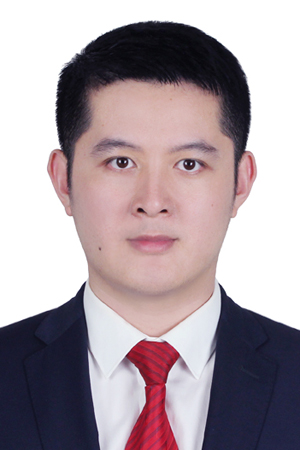 姓 名陈旭璟职  务副局长分  工负责财务审批、商贸行业规划、国内贸易、12345热线、农贸市场商场超市服务管理、家电维修服务业、旧电器电子产品流通业、家庭服务业、安全生产、应急三防、总部经济、电子商务及跨境电商发展、乡村振兴工作、综治维稳信访政法、生态环保、禁塑、垃圾分类、保供稳价、消费促进、会展工作。联系电话办公地址：龙昆北路19号1号楼318房 办公电话：66569306 邮编：570145     电子邮箱：lhqswj317@126.com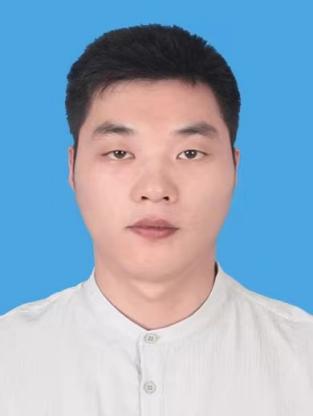 姓  名丁锐职  务龙华区招商引资和项目开发服务中心主任分  工主管招商引资工作联系电话办公地址：滨海大道复兴城Ｂ座407室     办公电话：66569303               邮编：570145  电子邮箱：h66569303@126.com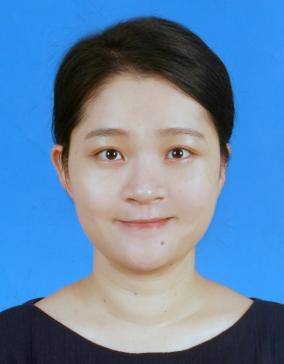 姓  名周子渝职  务副局长分  工分管办公室，负责机要保密、党建、宣传、法治、纪检监察、意识形态、材料、文稿、会议、信息公开、固定资产、公车管理、工青妇、疫情防控；协助陈华副局长负责商贸经济分析、社消零批发零售餐饮现代服务业统计相关工作。联系电话办公地址：龙昆北路19号1号楼317房 办公电话：66569306 邮编：570145     电子邮箱：lhqswj317@126.com